Registration Form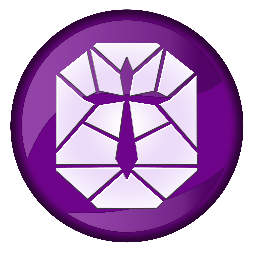                         Dominion Discipleship Institute                                                                                                                       4221 Liberty Road                                                                                                       Houston, Texas 77026-4202                                                                                                       www.dominionhouston.orgContact InformationSpiritual FormationThis information is being requested to help us determine where you are on your spiritual journey, and to direct us in the crafting of the courses being designed for your spiritual growth and maturity.Are you a born again believer?Have you been baptized in water?Have you been baptized in Holy Spirit?Do you know your spiritual gifts?